Уважаемый   Виктор  Юрьевич !                                        Администрацией Пошехонского муниципального района  размещено уведомление о  разработке проекта  постановления «Об утверждении прогноза социально-экономического развития  Пошехонского муниципального района».Данный проект подлежит проведению оценки регулирующего воздействия в целях выявления положений, необоснованно затрудняющих осуществление предпринимательской и инвестиционной деятельности.Просим Вас   ознакомиться с  данным проектом и высказать свои предложения и замечания  относительно данного   проекта правового акта.Проект  НПА  опубликован на официальном  сайте Администрации Пошехонского муниципального района http://пошехонский- район.рф/tekuschie-procedury-orv.htmlС уважениемВрИО Главы Пошехонского муниципального района                       В.И. Глоба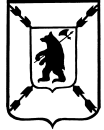 Администрация Пошехонскогомуниципального районаЯрославской области. Пошехоньепл. Свободы, 9тел. (8 - 48546) 2 - 28 - 43факс. (8 - 48546) 2 - 27 - 95E-mail: poshehon@adm.yar.ru                       ___              __№_             ______            Председателю Координационного совета по малому и среднему предпринимательству при Главе Пошехонского муниципального районаЖуравлеву  В.Ю.